APPLICATION FORM FOR A CASUAL TRADING LICENCECasual Trading Act, 1995____________________________________________________PLEASE COMPLETE IN BLOCK CAPITALS1.  Name of Applicant  __________________________________________________2.  Full postal address  __________________________________________________3.  Contact: Phone         _______________ Email: ____________________________4.  Occupation               __________________________________________________5.  (a)  RSI  No. (in the case of an individual)_________________________________      (b) Tax Reference No. (in the case of a company) __________________________6.  If application is in the name of limited company, the Company Registration      Number, as supplied by the Companies Registration Office __________________7.  Description of the goods to be sold : (please tick)  	(a)	Fruit and Vegetables			_______________________	(b) 	Handcrafts (please specify)		_______________________	(c)	Food		           			_______________________	(d)	Other (please specify)			_______________________8. Preferred Trading Location: (please tick)  Hopkins Road	  (b)   Market Square    (c)   Castle Lane   9. Trading Licence Required: (please tick)   Saturday Market	 (b) Friday Farmers Market   (c) Event Casual Trading   10. If you were a holder of a previous Casual Trading Licence please quote the following:       Licence Number: _______________________  Expiry Date:  _________________11.  Have you previously engaged in Casual Trading in Castlebar    Yes / No       If Yes, please specify:   _______________________________________12.  Do you intend using any equipment in connection with your casual trading        activity, e.g. cooking facilities.	Yes/No.      If Yes, please give details: ____________________________________________13.  Do you propose to engage an assistant who will act as a servant/agent for       casual trading purposes.            Please supply details. _______________________________________________14. Please give details of the type of stall proposed for your activity:_________________________________________________________________ 15. Period of time you require the licence for: _________________________________________________________________16.  Please give details of Insurer and level of liability and attach current copy of Insurance Certificate, with Mayo County Council indemnified on same.                __________________________________________________________________Please Note:  You will be required to hold valid public liability insurance in excess of €6.4 million in respect of each and every claim and indemnify Mayo County Council against all claims.I DECLARE:-1.	that I have not been convicted of two or more offences under the Casual Trading Act, 1995, within three years prior to the date on which I intend to commence casual trading.2.	that the foregoing particulars are correct and I enclose a cheque/bank draft/postal order for the appropriate fee fixed under bye-law by the local authority under Section 6 of the Casual Trading Act, 1995.Signature______________________________________  Date:________________NOTES ON CASUAL TRADING IN CASTLEBARCASUAL TRADING FEE:Saturday Casual Trading:Hopkins Road   - € 1200 per annumMarket Square  - € 1600 per annumCastle Lane       - €   950 per annum	Friday Farmers Market:Hopkins Road   - € 500 per annumMarket Square  - € 800 per annumCastle Lane       - € 500 per annumEvent Casual Trading: €65.00 Per Day	FOR YOUR INFORMATION (i)	Section 4(11) of the Casual Trading Act, 1995, provides that the local authority concerned shall notify the Minister for Social Welfare of the name and address of a person to whom a casual trading licence was granted and the conditions of the licence.(ii)	Section 4 (2A) of the Casual Trading Act, 1995 [inserted by section 141 of the Finance Act, 1996 (No. 9 of 1996)] provides that the local authority concerned shall notify the Revenue Commissioners of the name, address and tax reference number of a person to whom a casual trading licence was granted and the conditions of the licence.(iii)	Section 13 of the Casual Trading Act, 1995, also provides that a localauthority may establish and maintain the Register of Casual Trading Licences on computer.   In such circumstances, personal data kept in the register is subject to the requirements of the Data Protection Act, 1988 (No. 25 of 1988) including an individual’s right of access to and verification of data, where appropriate.FOR OFFICIAL USE ONLY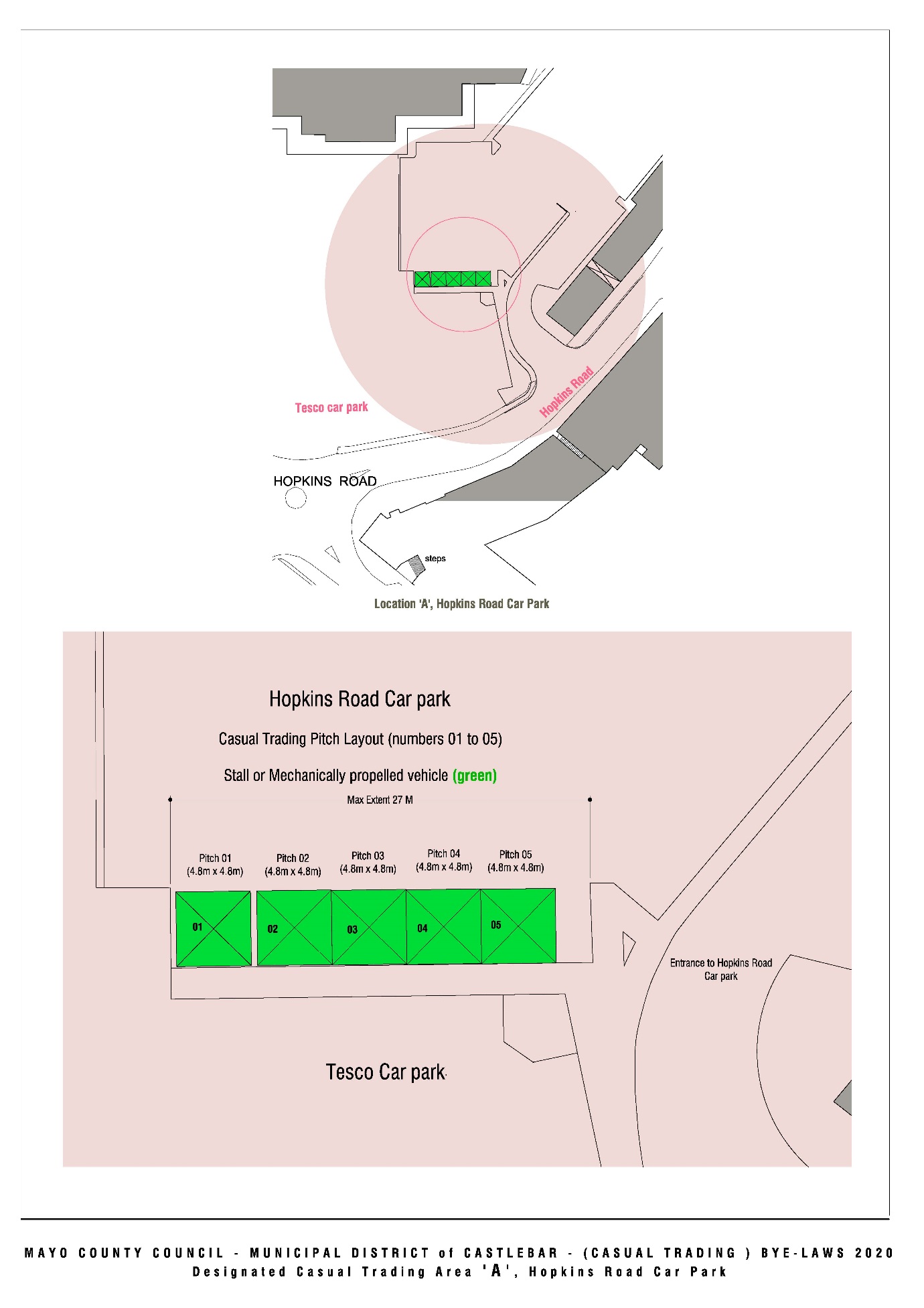 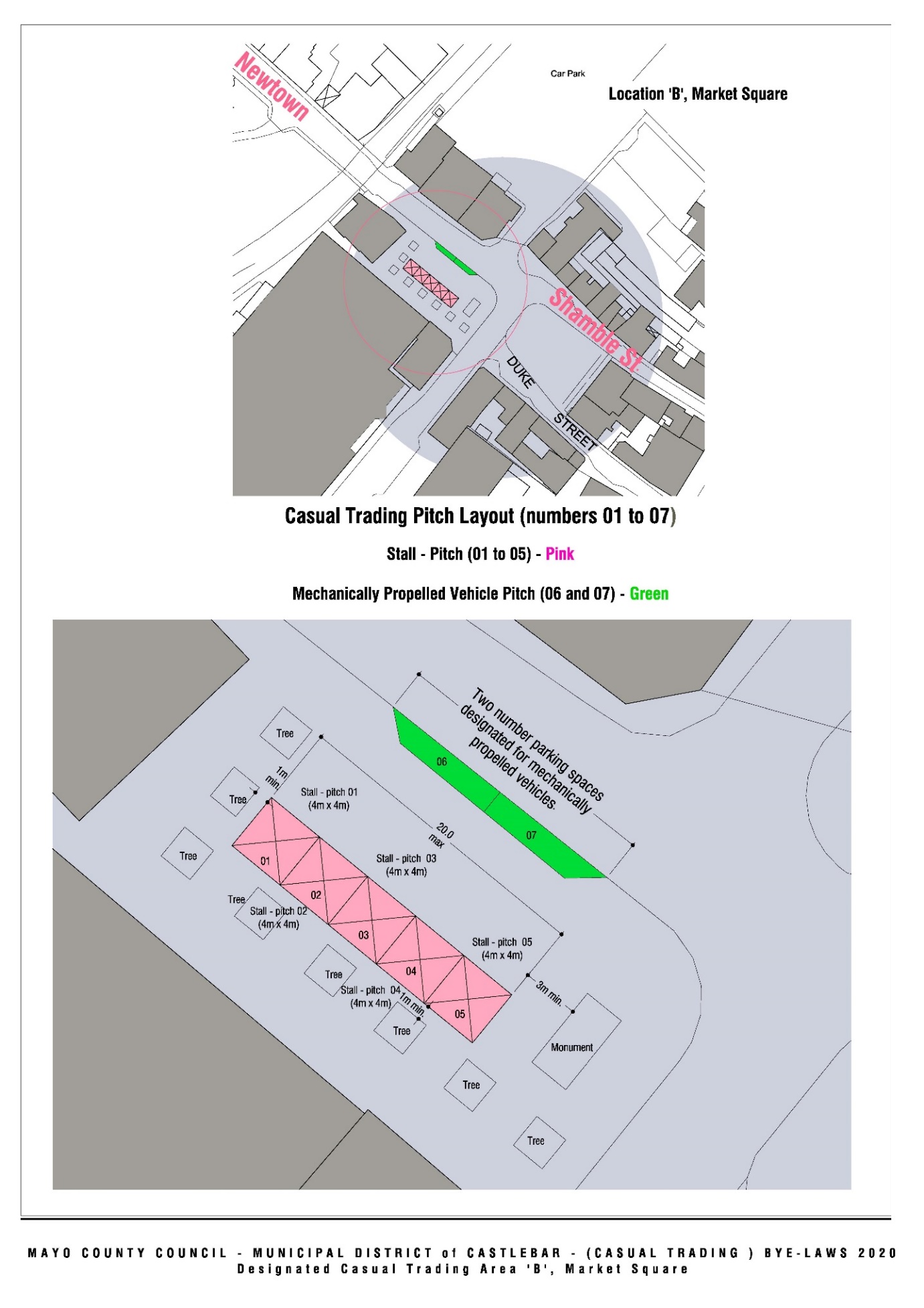 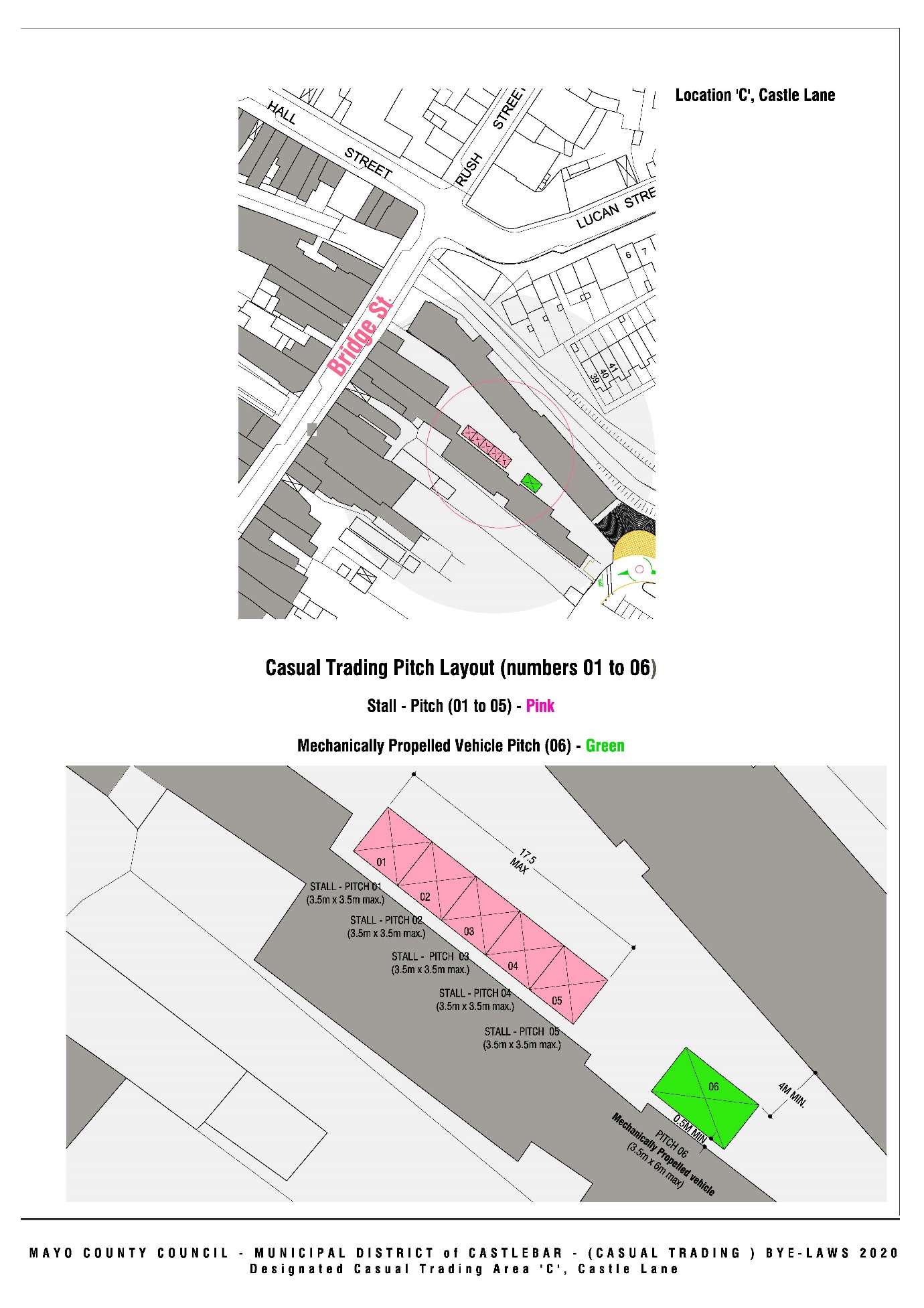 Rec’dAmtDateTypeConv.R. No.LocationBay No.